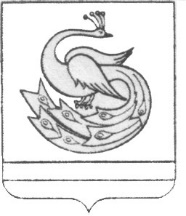 АДМИНИСТРАЦИЯ ПЛАСТОВСКОГО МУНИЦИПАЛЬНОГО РАЙОНАПОСТАНОВЛЕНИЕ«31_»___12_____2019 г.                                                                 № 1342                                                          О внесении изменений в постановление администрации Пластовского муниципального района от 09.10.2018г. № 860	Администрация Пластовского муниципального районаПОСТАНОВЛЯЕТ:1.Внести в муниципальную программу «Противодействие злоупотреблению и незаконному обороту наркотических средств в Пластовском муниципальном районе» на 2019-2021 годы, утвержденную постановлением администрации Пластовского муниципального района от 09.10.2018г. №860 «Об утверждении муниципальной программы «Противодействие злоупотреблению и незаконному обороту наркотических средств в Пластовском муниципальном районе» на 2019-2021 годы» следующие изменения:1) в Паспорте Программы строку «Объемы и источники финансирования» читать в новой редакции:"Общий объём финансирования Программы составляет 332,0 тыс. руб., из них:2019 год  –162,0 тыс. рублей2020 год  – 170,0 тыс. рублей2021 год  – 0 тыс. рублей".Источником финансирования программы являются средства местного бюджета Пластовского муниципального района;Объем финансовых средств, предусмотренных программой, подлежит ежегодному уточнению и корректировке при утверждении бюджета Пластовского муниципального района на соответствующий финансовый год";2) Раздел 5 «Ресурсное обеспечение Программы» читать в новой редакции:"Реализация программы осуществляется за счет местного бюджета Пластовского муниципального района"* Объем финансирования Программы подлежит уточнению при принятии бюджета на очередной финансовый год.3) приложение 1 к Программе «Программные мероприятия» читать в новой редакции (прилагается).	2.Настоящее постановление разместить на официальном сайте администрации Пластовского муниципального района в сети Интернет.	3. Организацию выполнения настоящего постановления возложить на заместителя главы Пластовского муниципального района по социальным вопросам Бычкова А.Б.Глава Пластовского муниципального района                                                                   А.В.НеклюдовПриложение 1к муниципальной программе"Противодействие злоупотреблению и незаконному обороту наркотических средств в Пластовском муниципальном районе " на 2019-2021 годы(в редакции постановление администрации Пластовского муниципального районаот "31_"___12___2019 г №1342Источники финансированияОбъемы финансирования (тыс. руб.)*Объемы финансирования (тыс. руб.)*Объемы финансирования (тыс. руб.)*Всего(тыс. руб.)Источники финансированияВ том числе по годамВ том числе по годамВ том числе по годамВсего(тыс. руб.)Источники финансирования201920202021Всего(тыс. руб.)Бюджет Пластовского муниципального района162170-332№МероприятияисполнительСроки исполненияФинансирование (тыс. руб.)Финансирование (тыс. руб.)Финансирование (тыс. руб.)Финансирование (тыс. руб.)№МероприятияисполнительСроки исполнениявсего20192020202112345678I. Организационные и правовые мерыI. Организационные и правовые мерыI. Организационные и правовые мерыI. Организационные и правовые мерыI. Организационные и правовые мерыI. Организационные и правовые мерыI. Организационные и правовые мерыI. Организационные и правовые меры1Организация  и проведение  заседаний антинаркотичской комиссии Пластовского муниципального районаЗаместитель главы ПМР по социальным вопросамЕжеквартально ----2Проведение межведомственного  обмена   информацией в целях  совершенствования учета лиц, допускающих немедицинское потребление наркотиковАНКОМВДГБУЗУОУСЗНКДНиЗПУКСиМПЕжеквартально----3Анализ работы «телефона доверия» по вопросам противодействия незаконному обороту наркотиков, принятие мер по повышению эффективности проверки поступающей информацииОМВД Ежегодно----4 Разработка нормативных  правовых актов, обеспечивающих  выполнение мероприятий программы в рамках компетенции органов местного самоуправленияАНККДНиЗПУОУКСиМПУСЗНГБУЗПостоянно----5Организация и проведение встреч, «круглых столов», семинаров, конференций и т.д. о вреде наркомании УО, УКСиМПУСЗНКДНиЗПГБУЗ, ОМВД  Постоянно----6Участие в областных ведомственных семинарах по обучению работников образования, здравоохранения, специалистов по делам молодежи по вопросам профилактики злоупотребления наркотическими средствамиУО, ГБУЗ,УСЗН,КДНиЗПЕжегодно201010-II. Профилактика злоупотребления наркотикамиII. Профилактика злоупотребления наркотикамиII. Профилактика злоупотребления наркотикамиII. Профилактика злоупотребления наркотикамиII. Профилактика злоупотребления наркотикамиII. Профилактика злоупотребления наркотикамиII. Профилактика злоупотребления наркотикамиII. Профилактика злоупотребления наркотиками1Организация и проведение конкурса на   лучшую организацию профилактической работы с детьми и подростками в учебных заведениях районаКДН и ЗП УО КолледжЕжегодно201010-2Проведение активных форм первичной профилактики потребления ПАВ (диспутов, дискуссий, тренингов и т.п), направленных на выработку навыков, преодоления сложных жизненных ситуаций, оптимизацию семейных и межличностных  отношенийУО,КолледжПостоянно ----3Проведение лекций, уроков безопасности, информационных часов, книжных выставок в образовательных учрежденияхУО, УКСиМПКДНиЗПЕжегодно603030-4Проведение   спортивных мероприятий среди молодежи Пластовского района под девизом «Мы-здоровое будущее страныУО, СРМ УКСиМП,УКСиМПКДНиЗПЕжегодно1477-5Проведение   акции «За здоровый образ жизни»КДН и ЗП,УОСРМ УКСиМП, ГБУЗЕжегодно804040-6Организация  работы по активному выявлению лиц, употребляющих наркотические средства ГБУЗ, ОМВДЕжегодно в ходе диспансеризации----7Организация  и проведение конкурса   на лучшую детскую общественную организацию, пропагандирующую здоровый образ жизни  УО КДН и ЗПЕжегодно 201010-8Организация профилактических мероприятий в рамках ежегодного проведения Международного дня  борьбы с наркоманией  (26 июня), Всемирного дня без табака  (31мая), Международного дня отказа от курения (22 ноября), Международного дня борьбы  со СПИДом (1 декабря), Всемирного дня здоровья (7 апреля)   УКСиМП,КДНиЗП,СРМ УКСиМП,УОВ течение года201010-9 Обучение  волонтерских  групп для работы по ранней профилактике  потребления ПАВКДН и ЗП,СРМ УКСиМП Ежегодно 5-5-10Организация выставок книг и журналов, просмотр фильмов    по проблеме профилактики  и употребления наркотиков, ПАВ в библиотеках  и клубах района УКСиМППостоянно201010-11Организация  и проведение  психологического  тестирования учащихся  школ  района    в целях ранней  профилактики  потребления  наркотических средств  в образовательных учрежденияхКДНиЗПУОФевраль-март----12Организация и проведение молодежных конкурсов, викторин, акций, флэшмобов, походов, учебных сборов, пропаганда ЗОЖ и другиеУКСиМПКДНиЗП,СРМ УКСиМП,УОЕжегодно733538-13Проведение целевых рейдов по выявлению подростков, находящихся в состоянии алкогольного, наркотического  и токсического опьянения в общественных местахОМВДПостоянно----14Проведение  психокоррекционной работы (тренингов)  с детьми, попавшими в социально опасное положение  и их родителями  УОУСЗНПостоянно----15 Вовлечение подростков, состоящих на учете в ОМВД России,  в кружки и секции  дополнительного образования  и клубы по месту жительстваУООМВДУКСиМПКДНиЗППостоянно----III. Комплексная реабилитация и ресоциализация потребителей наркотических средств и психотропных веществIII. Комплексная реабилитация и ресоциализация потребителей наркотических средств и психотропных веществIII. Комплексная реабилитация и ресоциализация потребителей наркотических средств и психотропных веществIII. Комплексная реабилитация и ресоциализация потребителей наркотических средств и психотропных веществIII. Комплексная реабилитация и ресоциализация потребителей наркотических средств и психотропных веществIII. Комплексная реабилитация и ресоциализация потребителей наркотических средств и психотропных веществIII. Комплексная реабилитация и ресоциализация потребителей наркотических средств и психотропных веществIII. Комплексная реабилитация и ресоциализация потребителей наркотических средств и психотропных веществIII. Комплексная реабилитация и ресоциализация потребителей наркотических средств и психотропных веществ1Проведение комплекса мероприятий по раннему выявлению лиц, которые являются потребителями наркотиков, а также по формированию у них мотивации к прохождению курса комплексной реабилитации и ресоциализацииГБУЗУОУСЗНКДН и ЗПОМВДГБУЗУОУСЗНКДН и ЗПОМВД----2Информирование потребителей наркотиков и их окружения о возможности прохождения программ комплексной реабилитации и ресоциализации, также обеспечение работы «телефона доверия» по проблемам наркомании для потребителей наркотиков, а также их родных и близких на муниципальном уровнеАНКГБУЗ,УСЗН,УООМВДАНКГБУЗ,УСЗН,УООМВД----3Развитие системы психолого-педагогической реабилитации для несовершеннолетних, злоупотребляющих психоактивнымивеществами, предоставляющих возможность получения среднего, среднего специального и дополнительного образованияУОГБУЗУОГБУЗ----4Выявление семей, которые имеют в своем составе потребителей наркотиков, и социальнаяпомощь данным семьямГБУЗУОУСЗНКДН и ЗПОМВДГБУЗУОУСЗНКДН и ЗПОМВД----5Обеспечение трудовой занятости для лиц, отказавшихся от немедицинского потребления наркотиковЦЗНОМВДЦЗНОМВД----6Развитие социальных проектов, творческой, досуговой и спортивной деятельности лиц, отказавшихся от немедицинского потребления наркотиков на этапах реабилитации ресоциализации и постреабилитационногосоциального патронатаУОУСЗНКДН и ЗПУКС и МПУОУСЗНКДН и ЗПУКС и МП----7С использованием средств массовой информации освещать результаты работы в данной сфере, формировать нетерпимое отношение общества к лицам, распространяющим наркотики, вовлекающие в их употребление подростков и молодежьОМВДСМИОМВДСМИежеквартально----IV. Пресечение незаконного оборота наркотических средствIV. Пресечение незаконного оборота наркотических средствIV. Пресечение незаконного оборота наркотических средствIV. Пресечение незаконного оборота наркотических средствIV. Пресечение незаконного оборота наркотических средствIV. Пресечение незаконного оборота наркотических средствIV. Пресечение незаконного оборота наркотических средствIV. Пресечение незаконного оборота наркотических средствIV. Пресечение незаконного оборота наркотических средств1Проведение  международной межведомственной оперативно - профилактической   операции «Канал»Проведение  международной межведомственной оперативно - профилактической   операции «Канал»ОМВДЕжегодно ----2Проведение комплексной профилактической   операции «Допинг»,«Притон»Проведение комплексной профилактической   операции «Допинг»,«Притон»ОМВДЕжегодно ----3Проведение комплексной профилактической   операции «Мак»Проведение комплексной профилактической   операции «Мак»ОМВДЕжегодно ----4Проведение  рейдов по наркопритонам  с целью выявления  лиц, причастных к незаконному обороту наркотиковПроведение  рейдов по наркопритонам  с целью выявления  лиц, причастных к незаконному обороту наркотиковОМВДПостоянно ----5Проведение проверок  медицинских  и фармацевтических учреждений для выявления  фактов поступления наркотических средств  и ПАВ из сферы  легального  обращения в незаконный  оборотПроведение проверок  медицинских  и фармацевтических учреждений для выявления  фактов поступления наркотических средств  и ПАВ из сферы  легального  обращения в незаконный  оборотОМВДПостоянно ----6Организация проведения специальных мероприятий, направленных на выявление наркопритонов, культивирование наркорастений и незаконного изготовления наркотиковОрганизация проведения специальных мероприятий, направленных на выявление наркопритонов, культивирование наркорастений и незаконного изготовления наркотиковОМВДПостоянно----7Организация работы по противодействию незаконному обороту наркотиков, обеспечение установления всей цепочки от потребителя до организатора поставки наркотического средства на территории Пластовского муниципального районаОрганизация работы по противодействию незаконному обороту наркотиков, обеспечение установления всей цепочки от потребителя до организатора поставки наркотического средства на территории Пластовского муниципального районаОМВДПостоянно- ---8Составление  социальных  паспортов микрорайонов с определением «зон риска», связанных с употреблением наркотиков  и ПАВ с учетом  трудных и проблемных семейСоставление  социальных  паспортов микрорайонов с определением «зон риска», связанных с употреблением наркотиков  и ПАВ с учетом  трудных и проблемных семейОМВДПостоянно ----9Организация работы по уничтожению посредством обработки  гербицидами сплошного действия незаконных посевов и дикорастущих очагов наркосодержащих растенийОрганизация работы по уничтожению посредством обработки  гербицидами сплошного действия незаконных посевов и дикорастущих очагов наркосодержащих растенийГлавыпоселенийЕжегодно ----10При выявлении несовершеннолетних лиц в состоянии опьянения в обязательном порядке выяснять источник приобретения, устанавливать лиц, виновных в доведении подростка до состояния опьяненияПри выявлении несовершеннолетних лиц в состоянии опьянения в обязательном порядке выяснять источник приобретения, устанавливать лиц, виновных в доведении подростка до состояния опьяненияОМВДпостоянно-V.  Информационно-методическое обеспечение ПрограммыV.  Информационно-методическое обеспечение ПрограммыV.  Информационно-методическое обеспечение ПрограммыV.  Информационно-методическое обеспечение ПрограммыV.  Информационно-методическое обеспечение ПрограммыV.  Информационно-методическое обеспечение ПрограммыV.  Информационно-методическое обеспечение ПрограммыV.  Информационно-методическое обеспечение ПрограммыV.  Информационно-методическое обеспечение Программы1Выпуск  методических материалов для  учреждений  системы профилактики потребления наркотических  средств  и  ПАВ   Выпуск  методических материалов для  учреждений  системы профилактики потребления наркотических  средств  и  ПАВ   АНККДНиЗП2019-2021 годы----2Оказание практической помощи образовательным учреждениям района в разработке программ по профилактике наркомании в подростковой и молодежной среде   Оказание практической помощи образовательным учреждениям района в разработке программ по профилактике наркомании в подростковой и молодежной среде   КДНиЗПУОпостоянно----3Издание  методических материалов для информационных уголков  в образовательных учрежденияхИздание  методических материалов для информационных уголков  в образовательных учрежденияхКДНиЗПУО 2019-2021 годы----4Разработка  и издание  средств  наглядной  агитации (буклеты, памятки, брошюры, плакаты) по профилактике алкоголизма, наркомании, токсикомании  Разработка  и издание  средств  наглядной  агитации (буклеты, памятки, брошюры, плакаты) по профилактике алкоголизма, наркомании, токсикомании  КДНиЗПУСЗНГБУЗУО Ежегодно ----5Пропаганда  здорового образа  жизни через  средства  массовой  информацииПропаганда  здорового образа  жизни через  средства  массовой  информацииРедакция газеты «Знамя Октября», СКТВПостоянно ----